FORMULARIO SERVICIO TECNICO SIPANIA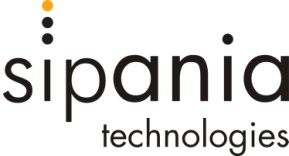 CLIENTE: PERSONA DE CONTACTO:DIRECCIÓN DE ENTREGA:DIRECCIÓN DE ENTREGA:TELEFONO:E-MAIL:FECHA DE ENVIO:  ACCESORIOSINOUTMAQUINA/MANIPULO ENVIADO:MAQUINA/MANIPULO ENVIADO:S/N:S/N:S/N:S/N:SINTOMAS:SINTOMAS:SINTOMAS:SINTOMAS:A RELLENAR POR SIPANIAA RELLENAR POR SIPANIAA RELLENAR POR SIPANIAFECHA ENTRADA:FECHA SALIDA:TRABAJADOR:REPARACIÓN:REPARACIÓN:REPARACIÓN: